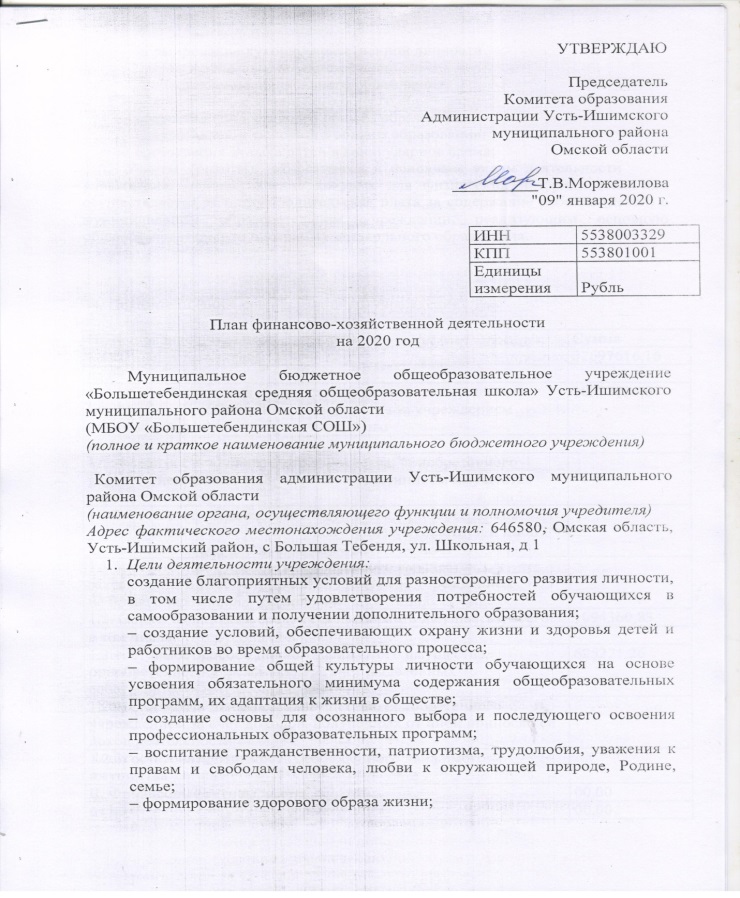 – формирование духовно-нравственной личности  2. Виды деятельности учреждения:– предоставление дошкольного образования;– предоставление начального общего образования;– предоставление среднего общего образования;– предоставление основного общего образования;– организация отдыха детей в каникулярное время.    3.   Услуги   (работы),   относящиеся  к  основным  видам  деятельностиучреждения,   предоставление  которых  для  физических  и  юридических лиц осуществляется за плату: родительская плата за содержание ребенка (детей) в муниципальном образовательном учреждении, реализующим основную общеобразовательную программу дошкольного образования.  4. Показатели финансового состояния учреждения  5. Показатели по поступлениям и выплатам                        Учреждения (Подразделения)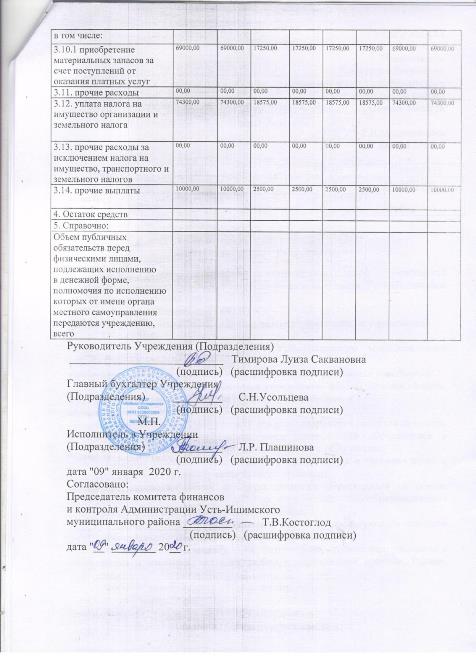 Наименование показателя                  Сумма     I. Нефинансовые активы, всего                             22697616,16из них:                                                   1.1. Общая балансовая стоимость недвижимого имущества,    
закрепленного собственником имущества за учреждением      
на праве оперативного управления, всего                   20978034,07в том числе:                                              1.1.1. стоимость недвижимого имущества, приобретенного    
учреждением за счет выделенных собственником имущества    
учреждения средств                                        1.1.2. стоимость недвижимого имущества, приобретенного    
учреждением за счет доходов, полученных от платной и иной 
приносящей доход деятельности                             1.1.3. остаточная стоимость недвижимого имущества,        
закрепленного собственником имущества за учреждением      
на праве оперативного управления                          1.2. Общая балансовая стоимость движимого имущества, всего1094360,83в том числе:                                              1.2.1. стоимость особо ценного движимого имущества,       
приобретенного учреждением за счет выделенных             
собственником имущества средств                           625221,261.2.2. стоимость движимого имущества, приобретенного      
учреждением за счет доходов, полученных от иной приносящей
доход деятельности                                        1.2.3. остаточная стоимость особо ценного движимого       
имущества                                                 II. Финансовые активы, всего                              00,00из них:                                                   00,002.1. Дебиторская задолженность по доходам, полученным     
за счет средств муниципального бюджета                    00,002.2. Дебиторская задолженность по выданным авансам,       
полученным за счет средств муниципального бюджета, всего  00,00в том числе:                                              00,002.2.1. по выданным авансам на услуги связи                00,002.2.2. по выданным авансам на транспортные услуги         00,002.2.3. по выданным авансам на коммунальные услуги         00,002.2.4. по выданным авансам на услуги по содержанию        
имущества                                                 00,002.2.5. по выданным авансам на прочие услуги               00,002.2.6. по выданным авансам на приобретение основных       
средств                                                   00,002.2.7. по выданным авансам на приобретение нематериальных 
активов                                                   00,002.2.8. по выданным авансам на приобретение непроизводственных
активов                                                   00,002.2.9. по выданным авансам на приобретение материальных   
запасов                                                   00,002.2.10. по выданным авансам на прочие расходы             00,002.3. Дебиторская задолженность по выданным авансам за счет
доходов, полученных от платной и иной приносящей доход    
деятельности, всего                                       00,00в том числе:                                              00,002.3.1. по выданным авансам на услуги связи                00,002.3.2. по выданным авансам на транспортные услуги         00,002.3.3. по выданным авансам на коммунальные услуги         00,002.3.4. по выданным авансам на услуги по содержанию        
имущества                                                 00,002.3.5. по выданным авансам на прочие услуги               00,002.3.6. по выданным авансам на приобретение основных       
средств                                                   00,002.3.7. по выданным авансам на приобретение нематериальных 
активов                                                   00,002.3.8. по выданным авансам на приобретение непроизведенных
активов                                                   00,002.3.9. по выданным авансам на приобретение материальных   
запасов                                                   00,002.3.10. по выданным авансам на прочие расходы             00,00III. Обязательства, всего                                 из них:                                                   3.1. Просроченная кредиторская задолженность              3.2. Кредиторская задолженность по расчетам с поставщиками
и подрядчиками за счет средств муниципального бюджета,    
всего                                                     473060,73в том числе:                                              3.2.1. по начислениям на выплаты по оплате труда          354737,323.2.2. по оплате услуг связи                              00,003.2.3. по оплате транспортных услуг                       00,003.2.4. по оплате коммунальных услуг                       6923,413.2.5. по оплате услуг по содержанию имущества            39400,003.2.6. по оплате прочих услуг                             72000,003.2.7. по приобретению основных средств                   00,003.2.8. по приобретению нематериальных активов             00,003.2.9. по приобретению непроизводственных активов            00,003.2.10. по приобретению материальных запасов              00,003.2.11. по оплате прочих расходов                         00,003.2.12. по платежам в бюджет                              00,003.2.13. по прочим расчетам с кредиторами                  00,003.3. Кредиторская задолженность по расчетам с поставщиками
и подрядчиками за счет доходов, полученных от платной     
и иной приносящей доход деятельности, всего               00,00в том числе:                                              00,003.3.1. по начислениям на выплаты по оплате труда          00,003.3.2. по оплате услуг связи                              00,003.3.3. по оплате транспортных услуг                       00,003.3.4. по оплате коммунальных услуг                       00,003.3.5. по оплате услуг по содержанию имущества            00,003.3.6. по оплате прочих услуг                             00,003.3.7. по приобретению основных средств                   00,003.3.8. по приобретению нематериальных активов             00,003.3.9. по приобретению непроизводственных активов            00,003.3.10. по приобретению материальных запасов              00,003.3.11. по оплате прочих расходов                         00,003.3.12. по платежам в бюджет                              00,003.3.13. по прочим расчетам с кредиторами                  00,00Наименование показателя Всегов том числе       в том числе       в том числе       в том числе       в том числе       1-й год 
планового
периода 2-й год 
планового
периода Наименование показателя Всегоочередной финансовый годочередной финансовый годочередной финансовый годочередной финансовый годочередной финансовый год1-й год 
планового
периода 2-й год 
планового
периода Наименование показателя Всеговсегоиз них:      из них:      из них:      из них:      1-й год 
планового
периода 2-й год 
планового
периода Наименование показателя ВсеговсегоI  
кв.II  
кв. III 
кв. IV  
кв. 1-й год 
планового
периода 2-й год 
планового
периода 1. Остаток средств      12776,6112776,6112776,612. Поступления, всего   9721040,949721040,942430260,202430260,202430260,202430260,349721040,949721040,94в том числе:            2.1. субсидии на        
выполнение              
муниципального задания  9652040,949652040,942413010,202413010,202413010,202413010,349652040,949652040,942.2. целевые субсидии   2.3. бюджетные          
инвестиции              2.4. поступления от     
оказания учреждением    
услуг (выполнения       
работ), относящихся в   
соответствии с уставом  
к основным видам        
деятельности,           
предоставление которых  
осуществляется на       
платной основе, а также 
поступления от иной     
приносящей доход        
деятельности            69000,0069000,0017250,0017250,0017250,0017250,0069000,0069000,003. Выплаты, всего       9721040,949721040,942430260,202430260,202430260,202430260,349721040,949721040,94в том числе:            3.1. оплата труда и     
начисления на выплаты   
по оплате труда         8813731,948813731,942203432,982203432,982203432,982203433,008813731,948813731,943.2. услуги связи       38460,0038460,009615,009615,009615,009615,0038460,0038460,003.3. транспортные       
услуги      на подвоз топлива            00,0000,0000,0000,0000,0000,0000,0000,003.4. транспортные услуги00,0000,0000,0000,0000,0000,0000,0000,003.5. коммунальные       
услуги                  308400,00308400,0077100,0077100,0077100,0077100,00308400,00308400,003.6. услуги по содержанию имущества  56050,0056050,0014012,5014012,5014012,5014012,5056050,0056050,003.7. прочие услуги      91750,0091750,0022937,5022937,5022937,5022937,5091750,0091750,003.8. приобретение       
основных средств        145480,00145480,0036370,0036370,0036370,0036370,00145480,00145480,003.9. приобретение       
нематериальных активов  00,0000,0000,0000,0000,0000,0000,0000,00